
October 01, 2019 Money Market Operations as on September 30, 2019         (Amount in Rupees Crore, Rate in Per cent)RESERVE POSITION@    @ Based on Reserve Bank of India (RBI) / Clearing Corporation of India Limited (CCIL).        -   Not Applicable / No Transaction     **   Relates to uncollateralized transactions of 2 to 14 days tenor.     @@ Relates to uncollateralized transactions of 15 days to one year tenor      # The figure for the cash balances with RBI on Sunday is same as that of the previous day (Saturday).              $ Includes refinance facilities extended by RBI                                                                                                                          Ajit PrasadPress Release : 2019-2020/839                         	                                     Director                      प्रेस प्रकाशनी  PRESS RELEASEसंचार विभाग, केंद्रीय कार्यालय, एस.बी.एस.मार्ग, मुंबई-400001_____________________________________________________________________________________________________________________DEPARTMENT OF COMMUNICATION, Central Office, S.B.S.Marg, Mumbai-400001फोन/Phone: 022-22660502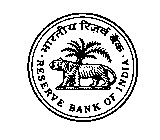 भारतीय रिज़र्व बैंकRESERVE BANK OF INDIA वेबसाइट : www.rbi.org.in/hindiWebsite : www.rbi.org.inइ-मेल email: helpdoc@rbi.org.inMONEY MARKETS@ MONEY MARKETS@ Volume (One Leg) Weighted Average Rate       Range A.  Overnight Segment (I+II+III+IV)    	 2,21,040.585.334.00-7.90A.  I.  Call Money    	 14,725.605.414.00-5.65A.  II. Triparty Repo  1,48,138.605.335.00-5.45A.  III. Market Repo        57,997.685.284.00-5.50A.  IV. Repo in Corporate Bond  178.707.907.90-7.90B.  Term Segment  B.  I. Notice Money**   292.005.154.70-5.70B.  II. Term Money@@ 21.65-5.20-5.65B.  III. Triparty Repo  300.005.355.35-5.35B.  IV. Market Repo  398.755.815.15-5.90B.  V. Repo in Corporate Bond  0.00-RBI OPERATIONS@  	 RBI OPERATIONS@  	 Auction Date Tenor (Days) Maturity  Date Amount Outstanding    Current Rate/Cut   off Rate C.     Liquidity Adjustment Facility (LAF)  Liquidity Adjustment Facility (LAF) (i) Repo (Fixed  Rate)                      Mon, 30/09/20191Tue, 01/10/20197,978.005.40(ii) Repo (Variable Rate) (ii.a) Regular 14-day Tue, 17/09/201914Tue, 01/10/20199,450.005.41Fri, 20/09/201914Fri, 04/10/201915,530.005.41Tue, 24/09/201913Mon, 07/10/201916,500.005.41Fri, 27/09/201914Fri, 11/10/20194,950.005.41(ii.b) Others -----(iii) Reverse Repo (Fixed  Rate)    Mon, 30/09/20191Tue, 01/10/201959,442.005.15(iv) Reverse Repo (Variable Rate) Mon, 30/09/20191Tue, 01/10/20191,19,990.005.39D.  Marginal Standing Facility (MSF) Mon, 30/09/20191Tue, 01/10/20193,290.005.65E.  Standing Liquidity Facility (SLF) Availed from RBI$ Standing Liquidity Facility (SLF) Availed from RBI$ 2,244.00F.   Net liquidity injected [injection (+)/absorption (-)] * Net liquidity injected [injection (+)/absorption (-)] * -1,19,490.00G.   Cash Reserves Position of Scheduled Commercial Banks 	 (i) Cash balances with RBI as on#September 28, 20195,32,441.97(i) Cash balances with RBI as on#September 30, 20195,98,536.78(ii) Average daily cash reserve requirement for the fortnight ending   October 11, 20195,25,586.00H.  Government of India Surplus Cash Balance Reckoned for Auction as on ¥ September 30, 201946,430.00 ¥  As per the Press Release No. 2014-2015/1971 dated March 19, 2015    *  Net liquidity is calculated as Repo+MSF+SLF-Reverse Repo